ALCALDIA MUNICIPAL DE USULUTÁN Personal de la municipalidad, realizaron recorrido por las calles de la ciudad para sanitizar vehículos y edificios, como medidas para prevenir el Covid-19.Fecha de ejecución: 27 de abril 2020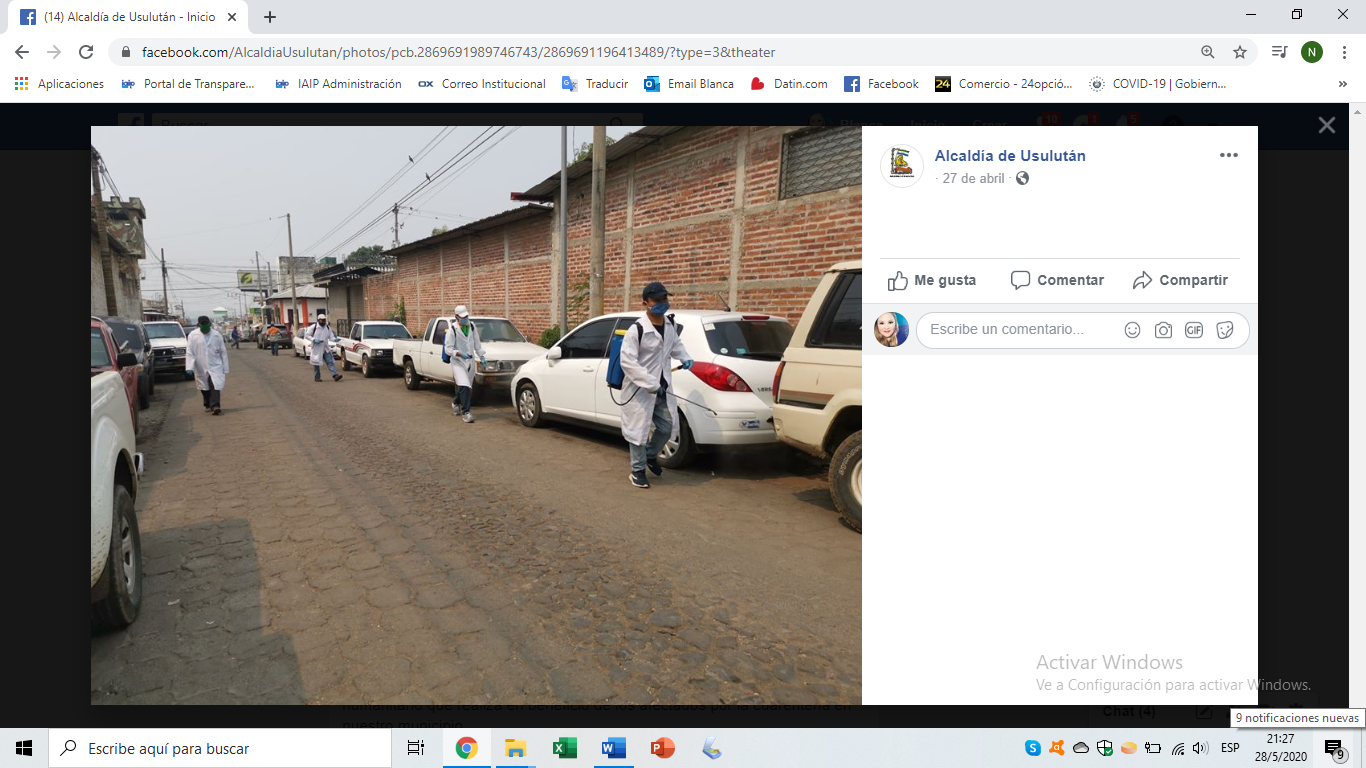 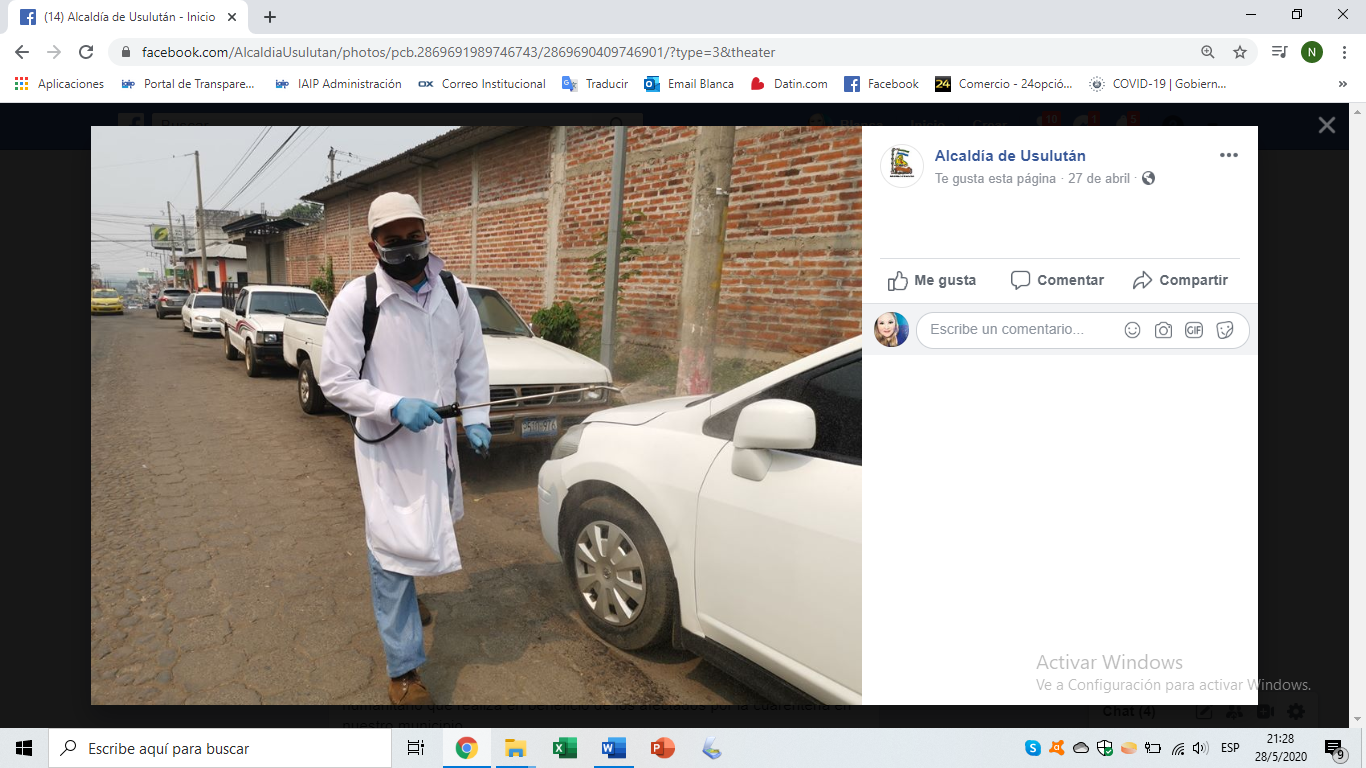 